ТУРНИРНАЯ ТАБЛИЦАОткрытое первенство г. Кстово по футболу среди команд 2012г.р. сезона 2020-2021 г.                                                                                                                                     г. Кстово, СК «Премьер Лига»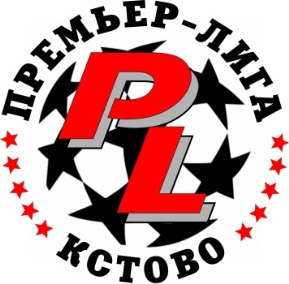 № п/пКоманды12345678910.11.12.ОчкиР-ММ1.«Премьер-Лига»г. Кстово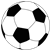 1-400-401-304-032-130-901-701-500-4062.«Мещера»г. Н.Новгород4-132-402-301-304-602-6033.«Радий-3»г. Н.Новгород4-034-231-5019-032-605-131-403-23154.«СШ-Сормово»г. Н.Новгород3-133-235-136-034-417-33165.«Метеор»г.Павлово0-400-19006.«Торпедо»г. Арзамас1-201-400-5007.«СШОР-8-Строитель»г. Н.Новгород9-033-136-237-239-03158.СШОР-8-Строитель-2г. Н.Новгород7-131-500-601-300-2039.Спартак»г. Ворсма6-434-414-134-136-531310. «СШОР-8-Северный»г. Н.Новгород5-133-133-23911.СШОР-8-Северный-2г. Н.Новгород4-132-701-401-30312.«Металлург»г.Выкса4-036-232-303-705-030-902-035-602-303-1315